         Stonožková výprava     za velikonočním zajíčkem 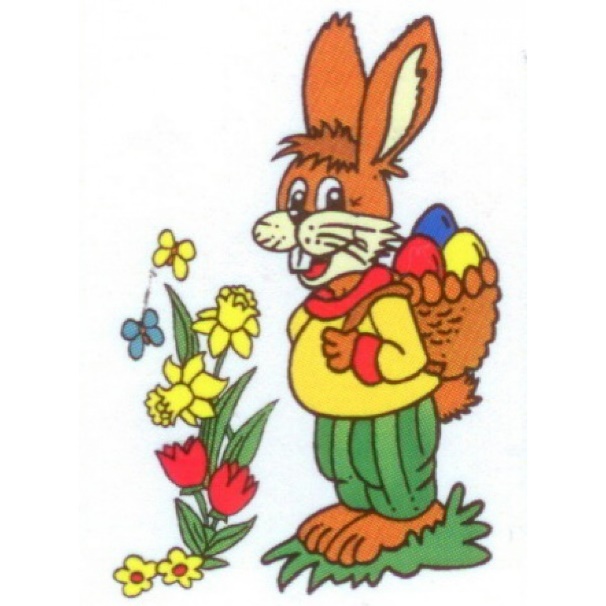 Ve středu 31.3. se vydáme v dopoledních hodináchhledat velikonočního zajíčka. Délku trasy naplánujeme dle počasí a momentální situace. Cestou budeme plnit různé úkoly (formou hry na stopovanou) a v cíli nás  bude čekat velikonoční zajíček s překvapením.